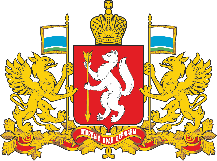 Министерство по управлению государственным имуществом Свердловской областиТЕХНИЧЕСКИЕ ТРЕБОВАНИЯ К УСТАНОВКЕ И ВНЕШНЕМУ ВИДУ РЕКЛАМНЫХ КОНСТРУКЦИЙ «СИТИ-ФОРМАТ» (Лот №5)1. Проектирование, изготовление и установка рекламной конструкции должны соответствовать требованиям качества и безопасности, предъявляемым к продукции, производственным процессам согласно: - техническим регламентами условиям, строительным нормам и правилам (СНиП);- правилам устройства электроустановок (ПУЭ);- правилам технической эксплуатации электроустановок потребителей (ПТЭЭП);- национальным стандартам ГОСТ-Р;- другим документам и правовым актам.2. Рекламная конструкция состоит из фундамента, каркаса и информационного поля 
с цифровой технологией смены изображения. Размер каждого информационного поля составляет 1.2 м х 1.8 м. Торцы конструкции закрыты по периметру. Фундамент должен быть заглублен. 3. Внешняя поверхность рекламной конструкции должна быть окрашена 
полимерно-порошковым покрытием в темно-серый (RAL 7013) или графитно-черный цвет 
(RAL 9011). Внешний вид и дизайн рекламного носителя должны соответствовать эскизу: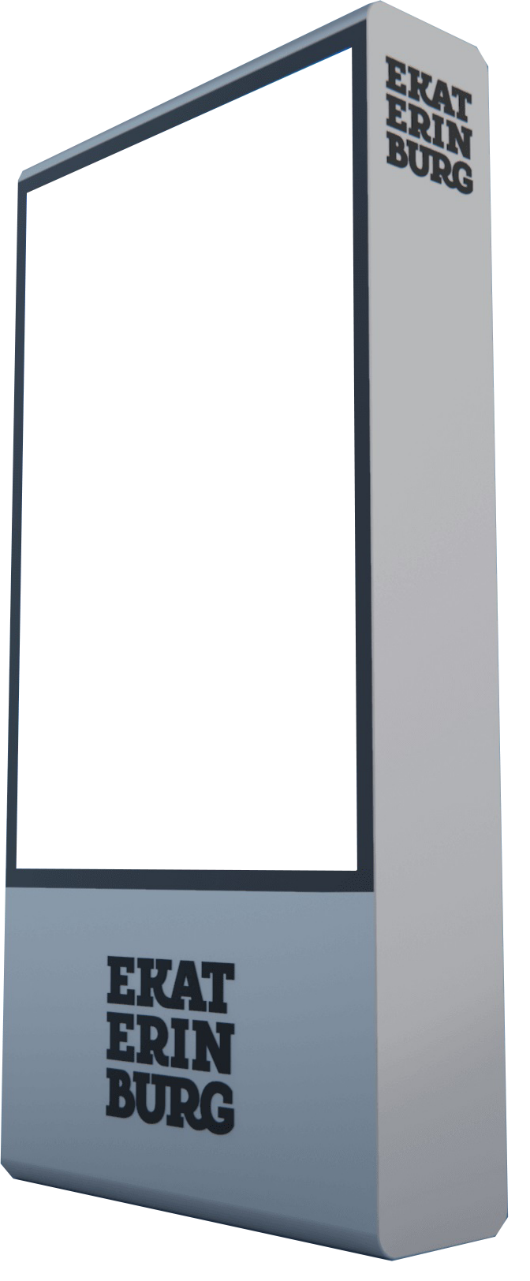 